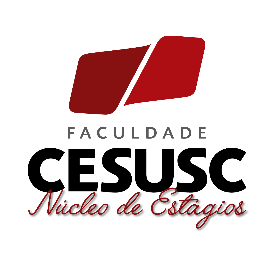 OPORTUNIDADE DE ESTAGIO EM ADMINISTRAÇÃOVaga de Estagio-ADMCódigo da Vaga: 300124 – CIEEAtividade: auxiliar nas atividades administrativas; auxiliar nos lançamentos de documentos; auxiliar na conferência e baixas de documentos fiscais; auxiliar em baixas de documento no sistema da empresa; auxiliar nos processos de conferencia estoque loja.Requisitos: Cursando Administração de 1º a 8ºfase.Local: Jurerê
Horário: 03:30h de 2ª a 6ª FeiraBolsa: R$ 600,00 por mês + Aux. Transp. Caso tenha interesse na oportunidade, é necessário enviar o seu currículo pessoal para o e-mail acolhimentofln1@cieesc.org.br, e no assunto informar o código da vaga.Florianópolis, 12/03/2021Atenção! A vaga poderá ser fechada a qualquer momento.